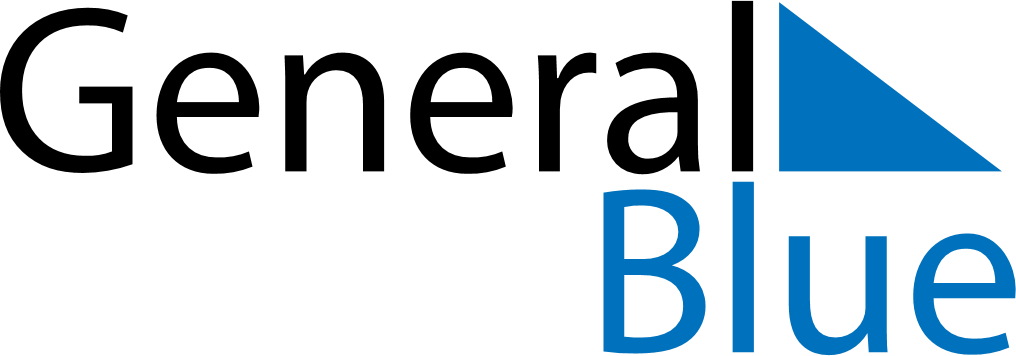 July 2024July 2024July 2024PanamaPanamaMondayTuesdayWednesdayThursdayFridaySaturdaySunday1234567Presidential Inauguration8910111213141516171819202122232425262728293031